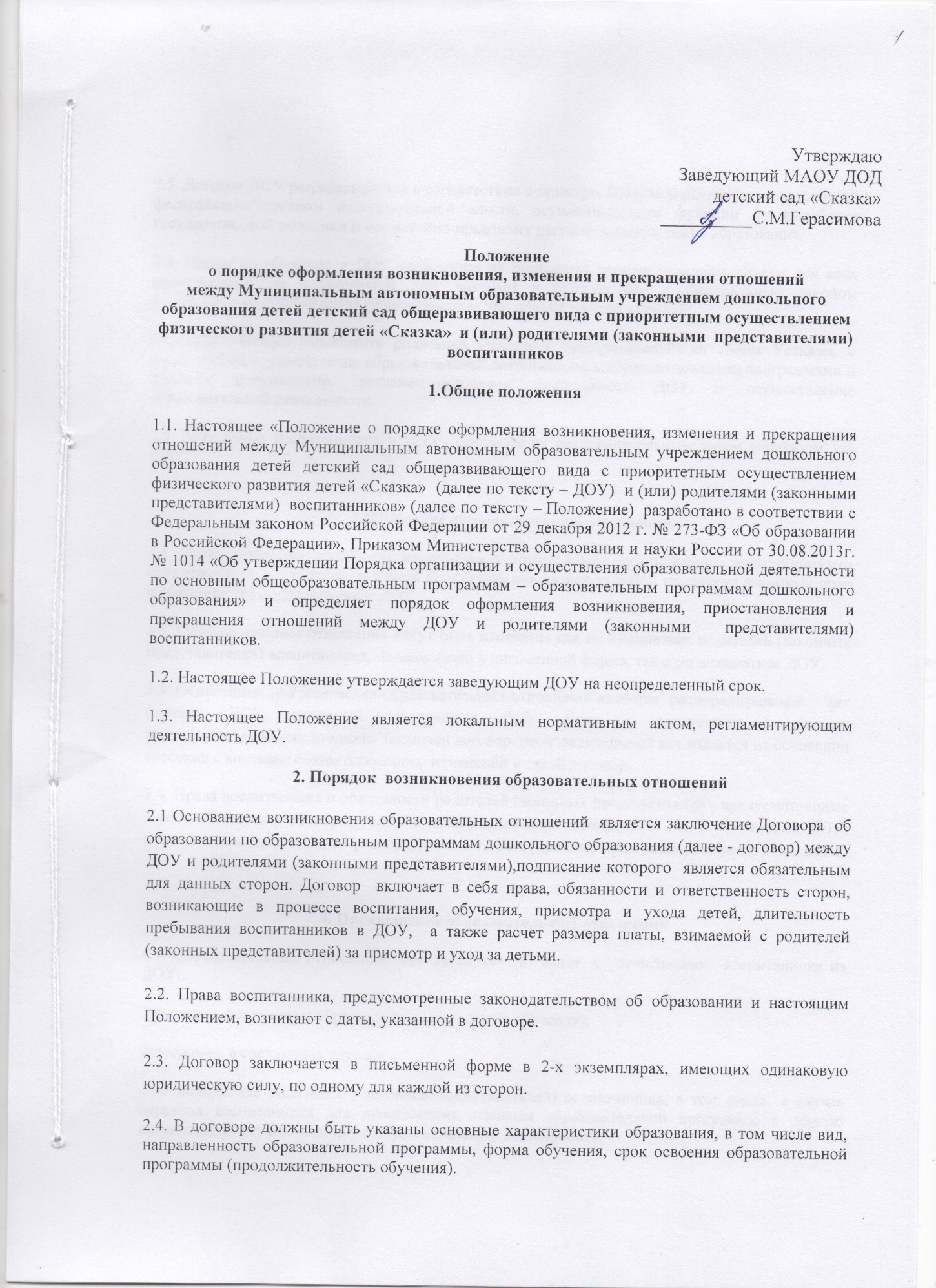 2.5. Договор ДОУ разрабатывается в соответствии с примерной формой договора, утвержденной федеральным органом исполнительной власти, осуществляющим функции по выработке государственной политики и нормативно-правовому регулированию в сфере образования.2.6. Прием на обучение в ДОУ проводится на принципах равных условиям приема для всех  поступающих, за исключением лиц, которым в соответствии с Федеральным законом  предоставлены особые права (преимущества) при приеме на обучение.2.7. ДОУ обязано ознакомить родителей (законных представителей) со своим Уставом, с лицензией на осуществление образовательной деятельности, с образовательными программами и другими документами, регламентирующими деятельность ДОУ и осуществление образовательной деятельности.2.8. Зачисление воспитанников в ДОУ  оформляется распорядительным актом (приказом) по ДОУ.3.Изменение образовательных отношений3.1. Образовательные отношения изменяются в случае изменения получения воспитанниками  образования по конкретной основной программе, повлекшей за собой изменение взаимных прав и обязанностей воспитанника и ДОУ.3.2. Образовательные отношения могут быть изменены как по инициативе родителей (законных представителей) воспитанника, по заявлению в письменной форме, так и по инициативе ДОУ.3.3. Основанием для изменения образовательных отношений является  распорядительный    акт (приказ) ДОУ, изданный заведующим ДОУ. Если с родителями (законными           представителями) воспитанника заключен договор, распорядительный акт издается на основании внесения с внесения соответствующих  изменений в такой договор.3.4. Права воспитанника и обязанности родителей (законных представителей), предусмотренные законодательством об образовании и локальными нормативными              актами ДОУ,  изменяются  с  даты издания распорядительного акта (приказа) или с иной указанной в нём даты.4. Прекращение образовательных отношений4.1. Образовательные отношения  прекращаются  в  связи  с  отчислением  воспитанника из                   ДОУ:1) в связи с получением образования (завершением обучения);2)досрочно, в следующих случаях:- по инициативе родителей ( законных представителей) воспитанника, в том числе  в случае перевода воспитанника для продолжения освоения образовательной программы в другую организацию, осуществляющую образовательную деятельность;- при возникновении медицинских показаний, препятствующих воспитанию и обучению  ребёнка в ДОУ;- по  обстоятельствам,  не  зависящим  от  родителей (законных представителей)  воспитанника и ДОУ, в том числе в случае ликвидации ДОУ.4.2. Досрочное прекращение образовательных отношений по инициативе родителей (законных  представителей) воспитанника не влечет за собой  возникновение каких-либо  дополнительных, в том числе материальных, обязательств указанного воспитанника перед ДОУ.4.3. Основанием для прекращения образовательных отношений является приказ  заведующего, об отчислении воспитанника из ДОУ.4.4.Если с родителями заключен договор об оказании платных образовательных услуг,     при досрочном  прекращении образовательных отношений такой договор расторгается на основании приказа заведующего ДОУ об отчислении воспитанника.4.5. Права воспитанника и обязанности родителей (законных представителей),             предусмотренные законодательством об образовании и локальными нормативными               актами ДОУ, прекращаются с даты его отчисления из ДОУ.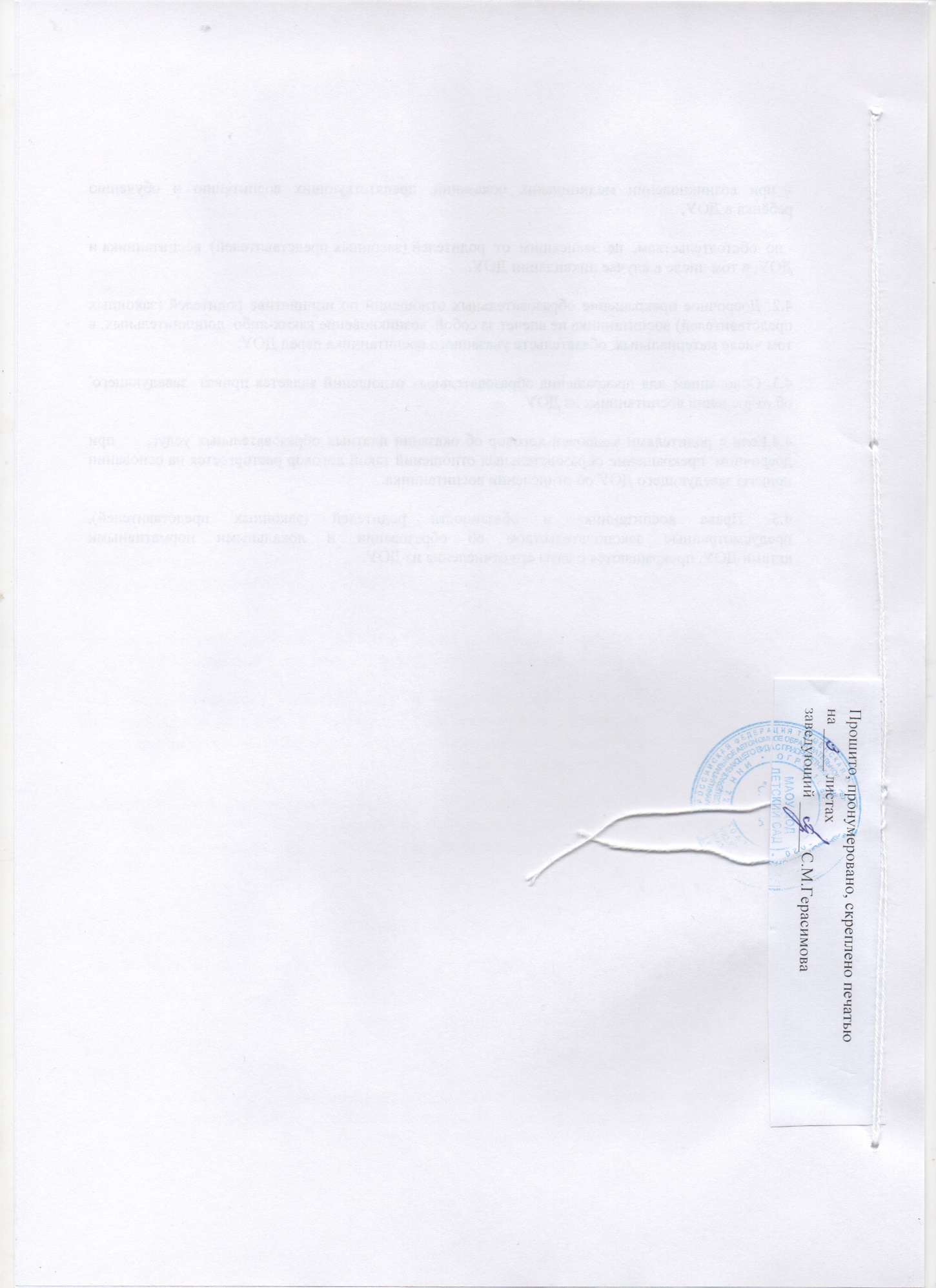 